永平高中與新北跨校、金石堂網路書店合作【選書師系統】學習單跨校【選書師系統】功能介紹：選書師網站及APP平台，記錄自己的閱讀歷程，打造終生學習的能力。學生透過大數據選書，閱讀選書融入遊戲機制中，找到多元適性的命定之書。跨校分享書評及與興趣愛好者創建組讀書會。請依以下步驟完成學習單(完成請打勾)：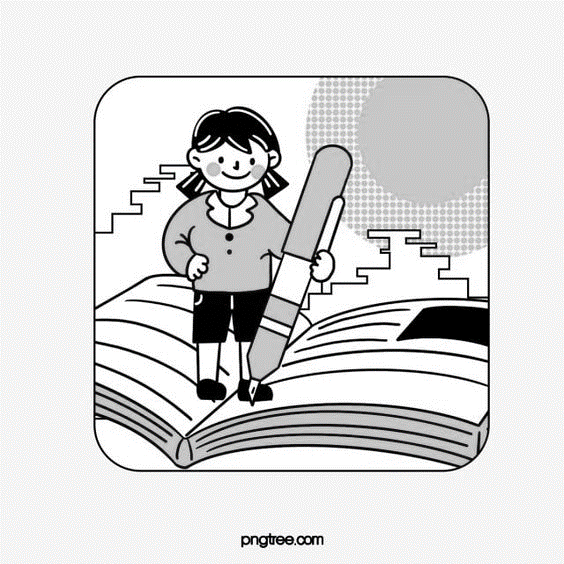 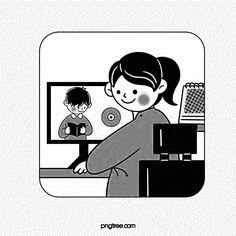 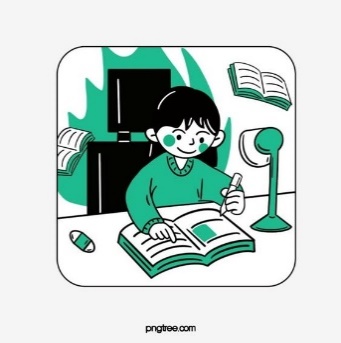 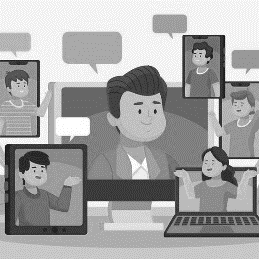 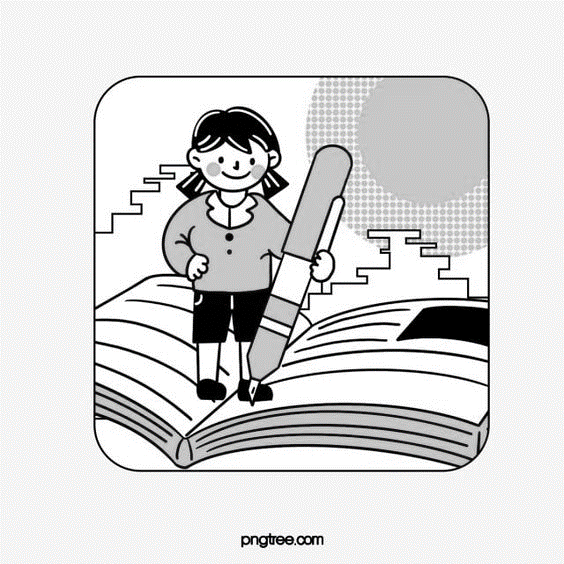 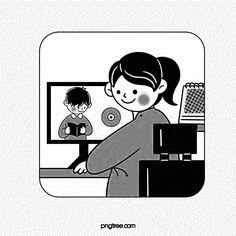 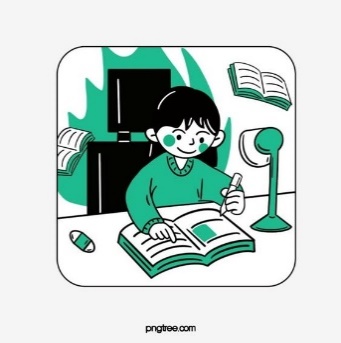 選書師【書評撰寫教學】：目的：針對閱讀過的某本書發布見解，談談這本書有趣之處，也可以建議讀者是否有必要      進一步閱讀。步驟：設想讀者需要哪些資訊？在讀書之前最想知道些什麼？自己閱讀時先列出此書優缺點，      為寫書評做準備。列提綱－－根據提綱打草稿。開頭－－介紹書籍的作者、出版社等正文－－對內容進行闡述，可以介紹書中精彩部分（結合書中描述）；或講述此書優缺        點，以及寫書評者推荐或不推荐的理由。  （4）總結－－觀點總結，闡明自己對這本書的看法。選書師【書評撰寫建議】：    1.一定要充分閱讀完書籍。    2.可以邊讀邊做筆記，記錄重要資訊的頁碼（或者利用便利貼做紀錄），方便在寫書評時查找。    3.說明自己喜歡或不喜歡這本書時，要有具體內容。    4.可以引用書中部分內容證明自己觀點，但引用要精練。5.可以結合作者個人背景，分析其對作品的影響。6.清楚表明自己立場，無論是喜歡還是不喜歡，即使閱讀後不認同作者觀點，也不宜惡意批評。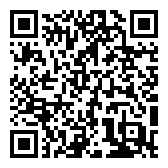 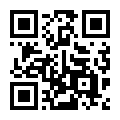 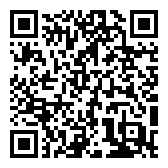 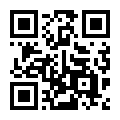 同學利用晨讀時間或課餘時間看完教學影片，請試著回答以下問題：【表達力】何謂書評，書評的定義是?和讀書心得有不一樣嗎?___________________________________________________________________________【品格力】身處「自媒體」時代，我們更應具備媒體素養，在人人都有於網路上自由發表評論、批判及意見下，應該注意哪些事情？___________________________________________________________________________【選書師系統】書評撰寫(至少150字)：(11/8-11/12期間，八、九年級會利用電腦課登錄上傳書評，若打字較慢同學可先將文字放自己GOOGLE雲端) 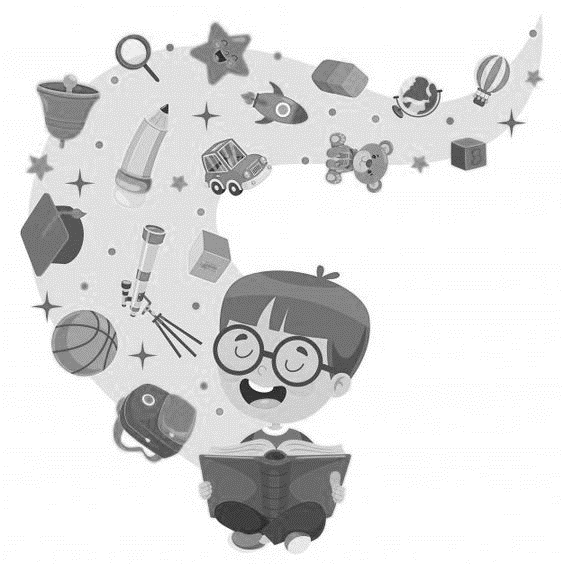 班級：          座號：           姓名：                       班級：          座號：           姓名：                       班級：          座號：           姓名：                       班級：          座號：           姓名：                       班級：          座號：           姓名：                       班級：          座號：           姓名：                       班級：          座號：           姓名：                       班級：          座號：           姓名：                       班級：          座號：           姓名：                       班級：          座號：           姓名：                       班級：          座號：           姓名：                       班級：          座號：           姓名：                       班級：          座號：           姓名：                       班級：          座號：           姓名：                       班級：          座號：           姓名：                       班級：          座號：           姓名：                       班級：          座號：           姓名：                       班級：          座號：           姓名：                       班級：          座號：           姓名：                       班級：          座號：           姓名：                       班級：          座號：           姓名：                       班級：          座號：           姓名：                       班級：          座號：           姓名：                       班級：          座號：           姓名：                       班級：          座號：           姓名：                       班級：          座號：           姓名：                       書名書名作者作者出版社出版社出版日期出版日期